Protokollsanteckning till Kommunstyrelsens sammanträde 2023-06-19:E1: Ekonomiska ramar 2024Vänsterpartiet väljer att avstå från att delta i beslut om preliminära ekonomiska ramar för 2024 med hänvisning till vår egen budgetprocess där vi till kommunfullmäktige i november kommer lägga fram ett samlat förslag med ekonomiska ramar för respektive nämnd.För Vänsterpartiet i KommunstyrelsenStefan Lindborg och Anne Rapinoja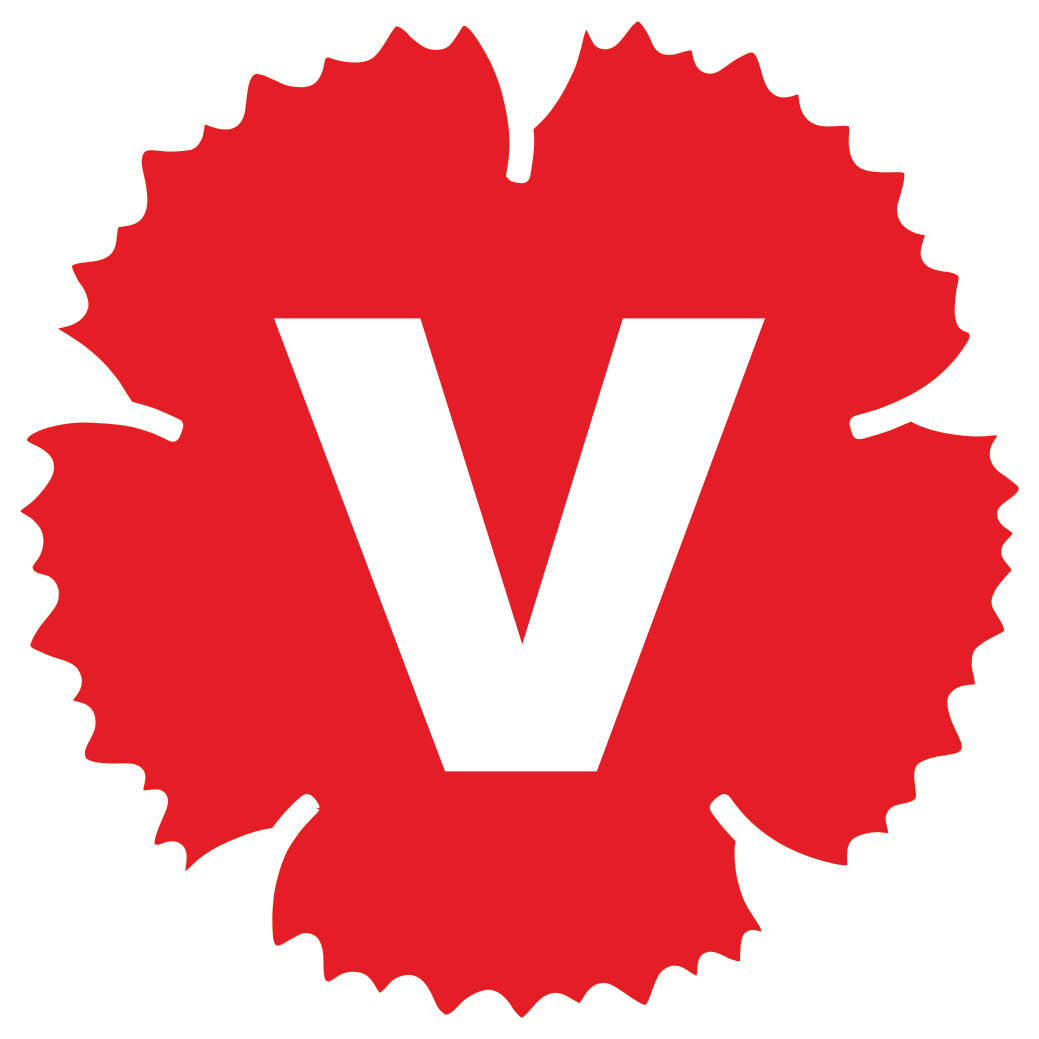 